Concept 1: Analyzing the diversity of animals 
(Ch 26, 32, 33, 34) Holtzclaw: pg. 186-197
Developmental BiologyWhat DEFINES an animal?  (Metazoa):Cell Structure and SpecializationUnique to Animals:No cells walls Muscle and nervous tissueReproduction and DevelopmentPrimarily sexual (but some asexual)Zygote grows by many mitotic divisionsCalled _______________________Zygote to blastula to gastrula (____________________)Gastrulation:Larva to adult by metamorphosisSame gene to regulate expression (____________)Body PlansUseful for categorizationSymmetryTissuesBody CavitiesProtostome vs DSymmetry“no” symmetryRadial SymmetryBilateral SymmetryDistinct anterior (head-end), posterior (tail-end), left, right, dorsal (top), ventral (bottom)Some have cephilizationSensory organs and central nervous system in the _________________Good for _____________________movementTypes of Tissue Layers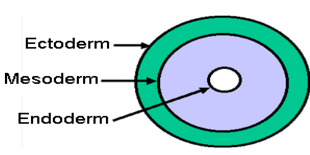 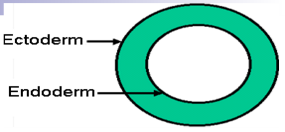 Tissue: Group of ___________________________ cellsDiploblastic – two layers (radial animals:                                 )EctodermEndodermTriploblastic – three layers (all bilateral animals)  Diploblastic – two layers (radial animals: Cnideria … and Porifera… kinda)Diploblastic – two layers (radial animals: Cnideria … and Porifera… kinda)Body CavitiesCoelom – fluid filled body cavity separating the digestive tract from the outer bodyAcoelomates – ____________________________(Porifera, Cnideria,) PlatyhelminthesPseudocoelomates – animals with a cavity, but not all from _________________Organs held in place looselyNematodaCoelomates – animals with a “true” Coelom (_______________________________)Organs suspended in orderAnnelida, Mollusca, Arthropoda, Enchinodermata, ChordataProtostome vs Deuterostome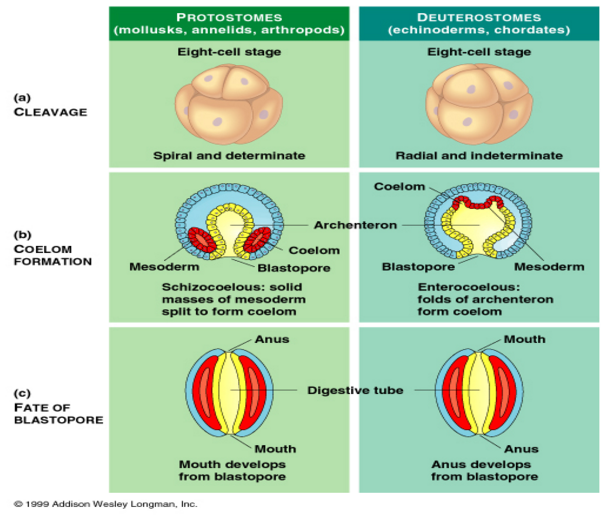 ProtostomesDeuterostomesCleavageCoelom formationBlastopore formationPhyla